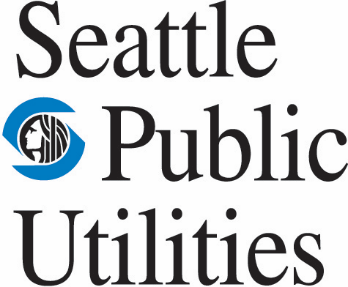 Adopt-A-Street Safety Guidelines & Pre-Cleanup ChecklistTHE FOLLOWING IS A LIST OF THE ESSENTIAL THINGS YOU NEED TO REVIEW AND ADDRESS BEFORE EACH LITTER CLEAN-UP EVENT.Suggested Safety Gear (not provided by Adopt-A-Street)	 Long pants and long sleeve shirts	 Boots or sturdy shoesProvided by Adopt A Street Program	 High visibility safety vest – worn closed	 Litter tools	 Litter bagsSafety Guidelines	 Always Wear safety vest 	 Stay off bridges and rocky, steep, or unstable slopes	 Watch for nails, syringes, broken glass, or other sharp objects (call 684-7587 to report syringes)	 Avoid stray or wild animals, stinging insects, and/or mosquitoes	 Be prepared for any unexpected behavior from motorist	 Only pick-up litter from the sidewalk. Do not pick-up litter in the street or on private       property	 Work toward oncoming traffic	 Only work during daylight hours and good weather	 Stay clear of all construction and utility work sites	 Stay clear of homeless encampments	 Do not go into the roadway, median, or roundabout to remove litter	 Do not wear headphones	 No horseplay or pranks	 Do not stand or jump on guardrails, drainage pipes, or concrete walls	 Do not use alcohol or mind altering substances prior to, or while participating in clean-up events	 Avoid overexertion and heat-related problems by drinking water and taking breaksEMERGENCY PROCEDURES	 Know the location of the nearest emergency facility and how to quickly summon the police or medics	 Report all accidents or injuries to the crew leader immediately	 We recommend having at least one crew member with a valid First Aid CardITEMS TO AVOID	 Firearms and other weapons (if found contact the police immediately)	 Drug paraphernalia (hypodermic needles, baggies containing drugs or unknown    substances)	 Hazardous materials (propane tanks, gas canisters, car batteries, petroleum products, chemicals, paints and solvents, unidentified containers, pharmaceuticals, or other known drug making materials)	 Dead Animals	 Heavy objects (large vehicle parts, engines, appliances, fallen road signs, etc.)	 Tires